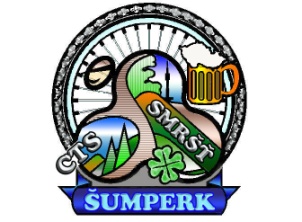 24. ročník výpravy za poznáním
Přátelé, kamarádi,                                  tak už je tu další ročník výpravy za poznáním. Letos vyrazíme do poměrně odlehlého kraje, do Osoblažského výběžku. Tentokrát je to kraj poměrně rovinatý. Budeme skoro všude zdolávat převýšení kolem 150 metrů. Jen tak pro informaci, na Háj je to 350 metrů. Pouze poslední etapa bude trochu do kopce, ale je celkem pozvolné stoupání a trasa má jen 40 km. Na silnicích tam není žádný velký provoz, jen do Krnova. To vezmeme po cyklostezkách.Čekají nás čtyři rozhledny, každá úplně jiná. Kolem Osoblahy občas zkřížíme místní úzkokolejku a třeba i zahlédneme vlak. Asi dvakrát to vezmeme přes Polsko, kde uvidíme několik zajímavých zřícenin kostelů, zámků, velký vodní mlýn a možná narazíme i na místní rázovité obyvatelstvo. Jako bonus jsem zakomponoval průjezd psychiatrickou léčebnou, tak by někteří neměli nechat doma potvrzení o svéprávnosti. Čert nikdy nespí. Hlavně se nesmí říkat: „To je omyl, já nejsem blázen“. Takového odvážlivce už bychom asi neviděli.Co se týče stravy na cesty, spoléhal bych se spíše na vlastní zásoby. Po cestě jsou uváděny všeliké občerstvovny, ale už znáte, jak to vždycky chodí. Ale přesto bych některým doporučil nahradit nektarinku náhradní duší, nebo si aspoň opatřit větší mošničku, ja? V Albrechticích jsou nějaké obchody, ale jsou svátky. Ale nějaký určitě otevřený bude.Jak se to vyvine s koupáním nevím. Nějaké podivné rybníky tam jsou, ale moc bych jim nedůvěřoval. Snad jen ten rybník za penzionem.Ubytování je v penzionu Marie www.jesenik-ubytovani-jesenik.cz  Kousek je rybník a Hospůdka u rybníčku, kde určitě něco k večeři bude, aspoň to píšou.Mělo by jet osm osob, takže dvě vozidla. Je to relativně kousek, asi 90 km, tak by stačilo, kdybychom vyjeli 4.7. v 17.00 od KKC v Rapotíně. Návrat v sobotu 7.7. odpoledne.Itinerář jsem opět dělal podle MAPY.CZ, tak si to řádně nastudujte. Třeba objevíte nějaké pochybení, které se včas opraví. Tak bádejte.1. denOkolo OsoblahyU penzionu přes most a doleva – přes koleje a na křižovatce doprava Nádražní- kolem nádraží na hlavní silnici a doprava Rudíkovy – na kraji u mostu doprava a po cestách kolem potoka do Třemešné na červenou TZ a po ní odbočka na nádraží – zpět na hlavní silnici č 57 a po ní doleva až do Vysoké – po stejné cestě přes hranice do Trzebiny 26 km – na okraji vsi doprava po silnici k zámku – po stejné silnici a CT 266Z dále do Skrzypiec – vlevo před mostem je zřícenina mlýna – zpátky do pravotočivé zatáčky a tady rovně – na křižovatce doleva kolem hřiště přes most Dytmarów – doprava a po silnici bez odbočení Krzyzkowice – přes hranice do Osoblahy (2x občerstvení) – po Nádražní ulici až na nádraží – kousek zpátky a před mostem doprava Polská – přes hranice Pomorzowiczki  42 km – tady doprava – pořád bez odbočení Slawoszów – Tarnkowa – vlevo bude les a asi po 1 km bude i napravo a tady se dáme doprava po nějaké pěšině na hranice – pořád po ní do Matějovic – doleva po silnici – asi po 500 metrech je nějaký sad bo co a pokud to půjde, zkusit kolem něj dojet k lesu – najít Matějovskou jeskyni – zpět na silnici a doprava do Rusína – doprava Hrozová – doleva Slezské Rudoltice (na náměstí 2x občerstvení) – na náměstí doprava – směr Horní Povelice – na konci vsi za posledním barákem doleva po červené TZ – poli lesy po červené TZ do Bučávky – doprava a po 200 m doleva kolem dřevěného plotu – po této divné cestě až ke zrušenému statku v Liptani – objet trosky zleva dostat se na modrou TZ – (pokud by to nešlo, vzít to přes vesnici) – doleva po modré TZ bludný balvan 62 km – dál po modré na kraj lesa – opustit modrou doleva krajem lesa na lesní cestu – doprava až modrou (Pohádková stezka) – po ní až na silnici – doprava a sjet ke kolejím před kolejemi doleva – opět doleva – doprava přes most k penzionu – 70 km2. denOkolo KrnovaOd penzionu směrem na Krnov – hned doprava a doleva po CT 55 až do Krnova – u posledního mostu doprava stále po CT 55 – kousek za koleji doleva – za mostem doprava – na konci ulice Opavská – kousek doprava a hned přejet silnici – podle značení až na Cvilín (občerstvení) 17 km – po zelené TZ (za vlekem občerstvení) na Šelenburg – dále po téže TZ na cestu – doleva s kopce na hlavní silnici – doprava a hned za mostem zase doprava – v Úvalně na křižovatce doprava – po 800 m zase doleva k rozhledně (občerstvení) 23 km – zpátky na cestu a doleva – pořád rovně přes koleje do Branic ke kostelu – doleva Michalkowice (tady se to dá zkrátit na Zubrzyce) – doprava Posucice – za vsí doleva Dzbance – Osiedle – doprava Rogozany – doprava Nowa Cerekwia – doleva přes most ke kostelu a k zámku – zpátky přes most a doprava Wojnowice 41 km – zde doprava zř. kostela – zpět a doprava Wlodzienin – před mostem doleva ke zř. kostela – zpátky a přes most – kousek za kostelem doprava ke zř. kostela – zpět a doprava – na křižovatce rovně – na druhé odbočce doleva – zjistit, co tam je a pak se vrátit na hlavní silnici – doleva Bogdanowice – doleva Zubrzyce – přes ves Zopowy – u hřbitova doleva – 150 m za kostelem doleva přes most – za zámkem doleva – přes pole a les Braciszów – doprava až na hlavní silnici – doleva a hned doprava Mokre – po hlavní Dobieszów 61 km – na druhé křižovatce doleva Pielgrzymów – kolem zámku ke kostelu ke zř. kostela – zpátky k zámku – doleva přes potok – doleva po CT 6116 do Piskořova – pořád po cestě k odbočce na Hraniční rozhlednu – k rozhledně a od ní po červené TZ adrenalinový sjezd po hranici  – dole u rozcestníku (pozor schody) doprava kolem rybníka k penzionu – 80 km3. denNa rozhlednu SkalkaU penzionu u mostu doleva a doprava Opavická -  po CT 55 až na konec Albrechtic – na hlavní cestě doleva po CT 55 do Hynčic – (Eldorádo – pokud bude otevřeno) – asi 600 m nad Eldorádem doleva přes lávku – za lávkou doprava – na konci doprava na most a za mostem doleva opět po CT 55 – u kostela doleva přes lávku a doprava po hlavní (občerstvení) -  u hospůdky doleva po modré TZ na rozhlednu Skalka 14 km – zpět na parkoviště a po pěšině dolů na další parkoviště – doleva po cestě k přístřešku Jelení – doleva kolem bytovky k zooparku – polní cestou až na hlavní silnici – doprava – hned v zatáčce doleva do Dlouhé Vsi – za poslední novostavbou u pomníku zkusit najít pěšinu doleva ke starému hřbitovu – dále po silničce až na křižovatku a doleva až do Krásné Loučky (ve Vraclávku občerstvení) – přes hlavní silnici (občerstvení) a přes koleje 32 km – pořád rovně a po pěšině přes hranici – doleva po silnici – Lenarcice u hřiště doleva – před mostem doprava po zelené TZ – u posledního baráku doleva – Opawica – pořád po červené TZ na hranice – za rybníkem k penzionu -  40 km